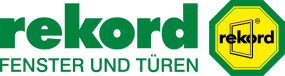 Überschrift:
Energiesparen mit quadro! blue Fenstern!
Unterüberschrift:
Innovation für die Zukunft und nebenbei heute schon nachhaltig für die Umwelt - das Kunststofffenster „quadro! blue“ von rekord-fenster+türen.
Anlauf:

Artikeltext:
Der Anspruch an Fenster  und Türen wird immer höher - nicht nur die aktuellen Anforderungen der Energieeinsparverordnung (EnEV) müssen berücksichtigt werden, auch der persönliche Stil und das eigene Sicherheitsbedürfnis sollten Beachtung finden. Mit sensationellen Uw-Werten von bis zu 0,7 W/m²K (unter Passivhausniveau) punktet das Kunststofffenster „quadro! blue“ aus faserverstärkten, hochfesten, formstabilen, witterungs-resistenten und pflegeleichten Hightech-Werkstoffen. Das Zusammenspiel aller verwendeten Materialien, aus dem sich dieser Wert zusammensetzt, sorgt für eine bis zu ca. 85% bessere Wärmedämmung und somit zu einer hohen Kostenersparnis. Durch das 6-Kammersystem  besticht das Premium-Fenster mit höchster Stabilität - und das sogar ohne Stahlverstärkung (gelten als Kältebrücken!). Fangen auch Sie ab sofort an bares Geld zu sparen - mit dem Energiesparfenster quadro! blue.Anschrift:
rekord-fenster+türen GmbH & Co. KG
Werksausstellung
Itzehoer Straße 10
25578 Dägeling
Tel.: 0 48 21 / 84 00
E-Mail: info@rekord.de
www.rekord.de